Travail à distance pour ce mardi 19 MaiPour toute question sur les exercices ou leçons dans ce fichier, vous pouvez me contacter à l’adresse mail suivante : karim.bayante@ac-reunion.frBon travail !Dictée quotidienne : Titre : Que faire de nos déchets ?Chaque jour, les familles françaises déposent des kilos d’ordures ménagères dans leurs poubelles. Des camions ramassent des tonnes de déchets qu’il faut brûler ou enfouir dans des fosses au risque de contaminer des nappes d’eau. A cela s’ajoutent les produits que rejettent les usines.Questions :1) Souligne les verbes conjugués et indique à quel(s) temps ils sont conjugués. 2) Repère les sujets des verbes et encadre-les. Leçon sur le groupe nominal à lire avant l’exercice 1.Le groupe nominal (GN) se compose d’un nom noyau (le nom principal), d’un déterminant et d’un ou de plusieurs adjectif(s). Le déterminant et l’adjectif (ou les adjectifs) s’accordent en genre (masculin / féminin) et en nombre (singulier / pluriel) avec le nom noyau auquel ils se rapportent.Exercice 1 : Complète ces groupes nominaux : un acteur talentueux => une actrice ……………………….  un cuisinier expérimenté =>  …… ……………………………..  expérimentées. une championne déchue => un ……………………. déchu. des tigres affamés => une ………………….. ………………………………….mon client satisfait => ………. clientes …………………………. des bergères égarées => un ………………….. ……………………..  une héroïne fatiguée => ……….. ………………… fatigués (masc.) un musicien motivé => des ……………………….. motivées (fém.) des passantes vigilantes => un ………………… vigilantExercice 2 : Résolution de problèmesN’oublie pas d’écrire tes calculs ET une phrase-réponse. Problème n°1 : Un club de football achète trente-cinq ballons à 24 €.  Calcule le montant de la dépense. Problème n°2 : Paul achète une voiture. Il verse 4 650 € à la commande puis 24 mensualités de 145 €. Á combien lui revient sa voiture ?  Problème n°3 : Une école achète 34 paquets de 10 cahiers à 12 € pièce, 52 boîtes de 10 stylos à 6 € et une nouvelle imprimante à 134 €. Combien l’école a-t-elle dépensé ?Leçon sur le COD et COI :Les COD et COI accompagnent le verbe et donne des informations sur le verbe.Les COD et COI ne peuvent être ni déplacés dans la phrase ni supprimés. COD signifie complément d’objet direct.COI signifie complément d’objet indirect.Pour trouver le COD, on pose la question « qui ? » ou « quoi ? ».Pour trouver le COI, on pose la question « à qui ? », « à quoi ? », « de qui ? » ou « de quoi ? ».Exemples : Je mange une fraise. Je mange quoi ? une fraise ; « une fraise » est un COD.Il écrit à ses grands-parents. Il écrit à qui ? à ses parents ; « à ses parents » est un COI. Exercice 3 : Dans les phrases suivantes, souligne les COD. Je fais un dessin sur un papier quadrillé. Les trèfles envahissent la pelouse. Je veux partir.   Les seigneurs donnent des banquets dans les châteaux. Les rois agrandissent leur domaine par des guerres.   Saint Louis crée les tribunaux royaux.Exercice 4 : Dans les phrases suivantes, souligne les COI. Nous assistons à un ballet classique.  Le brigand s’empare d’un bâton.  Je raffole de ces gâteaux à la pistache.  Je m’initie à l’escrime, depuis six mois.  Les enfants obéissent à leur père, sans rien dire.  Depuis que Diego a fait cette énorme bêtise, ses amis se méfient de lui.Tous les jours à la même heure, tout le monde fait le silence, et dans ce silence absolu, chacun prend un livre et lit en totale liberté, dans un cadre précis. Durée : 15 minutes.CorrectionTitre : Que faire de nos déchets ?Chaque jour, les familles françaises déposent des kilos d’ordures ménagères dans leurs poubelles. Des camions ramassent des tonnes de déchets qu’il faut brûler ou enfouir dans des fosses au risque de contaminer des nappes d’eau. A cela s’ajoutent les produits que rejettent les usines.1) Souligne les verbes conjugués et indique à quel(s) temps ils sont conjugués. Les verbes sont conjugués au présent.2) Repère les sujets des verbes et encadre-les. Exercice 1 : Complète ces groupes nominaux : un acteur talentueux => une actrice talentueuse  un cuisinier expérimenté => des cuisinières expérimentées. une championne déchue => un champion déchu. des tigres affamés => une tigresse affaméemon client satisfait => mes clientes satisfaites des bergères égarées => un berger égaré  une héroïne fatiguée => des héros fatigués (masc.) un musicien motivé => des musiciennes motivées (fém.) des passantes vigilantes => un passant vigilantExercice 2 : Résolution de problèmesN’oublie pas d’écrire tes calculs ET une phrase-réponse. Problème n°1 : Un club de football achète trente-cinq ballons à 24 €.  Calcule le montant de la dépense. Je cherche le montant de la dépense. 34 x 24 = 840Le club de foot dépense 840 €.Problème n°2 : Paul achète une voiture. Il verse 4 650 € à la commande puis 24 mensualités de 145 €. Á combien lui revient sa voiture ? Je cherche le prix de la voiture.4650 + (24 x 145) = 4 650 + 3480 = 8130Le prix de la voiture est de 8130 €. Problème n°3 : Une école achète 34 paquets de 10 cahiers à 12 € pièce, 52 boîtes de 10 stylos à 6 € et une nouvelle imprimante à 134 €. Combien l’école a-t-elle dépensé ?Je cherche le montant de la dépense de l’école.(34 x 12) + (52 x 6) + 134 = 408 + 312 + 134 = 854L’école a dépensé 854 €.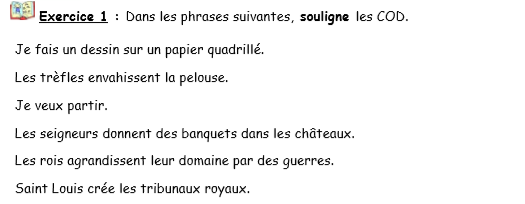 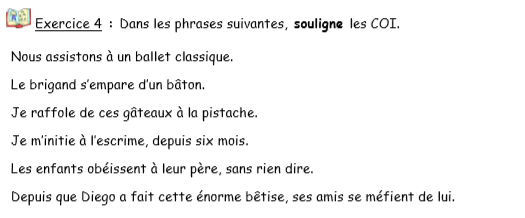 